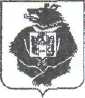 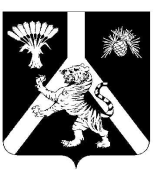 СХОД ГРАЖДАННАУМОВСКОГО СЕЛЬСКОГО ПОСЕЛЕНИЯХабаровского муниципального районаХабаровского краяРЕШЕНИЕ_06.12.2020__ № ___5_____с. НаумовкаОб избрании Главы Наумовского сельского поселения Хабаровского муниципального района Хабаровского краяВ соответствии с Уставом Наумовского сельского поселения Хабаровского муниципального района Хабаровского края, решением Схода граждан Наумовского сельского поселения Хабаровского муниципального района Хабаровского края от 19.07.2018 № 190 «Об утверждении Порядка избрания главы Наумовского сельского поселения Хабаровского муниципального района Хабаровского края» Сход граждан Наумовского сельского поселения Хабаровского муниципального района Хабаровского краяРЕШИЛ:1. Считать избранным на должность главы Наумовского сельского поселения Хабаровского муниципального района Хабаровского края Зибницкую Ларису Васильевну.2. Настоящее решение опубликовать в «Информационном бюллетене» и разместить на официальном сайте Наумовского сельского поселения Хабаровского муниципального района Хабаровского края.3. Настоящее решение вступает в силу со дня его официального опубликования (обнародования)Председатель Сход граждан	А.И. Семенова